Результати навчанняАналізувати соціальні явища і процеси, використовуючи емпіричні дані та сучасні концепції і теорії соціології (ПР01).Здійснювати діагностику та інтерпретацію соціальних проблем українського суспільства та світової спільноти, причини їхнього виникнення та наслідки (ПР02).Теми що розглядаються:Тема 1. Місто в історії людського суспільства.       Місто в історії людського суспільства. Феномен міста як соціологічна проблема.        Поняття міста.  Причини виникнення та чинники розвитку міста. Чинники впливу на процеси формування міста. Європейське та азійське місто: концептуальні відмінності. Взаємна пов'язаність  понять «місто»,  «культура»  та «цивілізація».       Міська типологія: Класичний античний поліс, середньовічне місто сучасні міста та їх роль у житті сучасної людини. Підгрунтя для формування міської культури. Поширення «Магдебурзького права» на Україну та його значення для розвитку міст. Українське місто від Магдебурзького права до сучасності.    Поєднання у місті елементів ринку та громадянського суспільства. Специфіка розвитку старопромислових міст України. Особливість процесів  утворення українських міст.Тема 2. Основні соціологічні теорії міста.Міська проблематика у роботах класиків соціологічної науки (економічна та соціокультурна парадигми).Соціографічні дослідження як окремий різновид досліджень міста.Основні методологічні  принципи соціології міста. Теоретичні позиції та їх відмінності для різних наукових парадигм  у соціології.Наукові здобутки представників Чикагської школи соціології міста. Основні переваги і недоліки соціоекологічного підходу Р. Парка.     Сучасні  соціологічні концепції міста: неомарксистський та неовеберіанські підходи. Процеси вторинного обігу капіталу у містах.      Соціопросторова перспектива у дослідженні міської проблематики.Тема 3. Методичні особливості дослідження міської проблематики в соціологічній науці.       Традиційні методи та їх модифікації з урахуванням специфіки міської проблематики. Специфіка опитувань  та проведення інтервью в процесі вивчення міських проблем.  Спостереження.      Проективні методики вичення основних питань життєдіяльності міста та можливості їх використання у вивченні міського простору. Метод незакінчених речень з метою вивчення образу міста. Методики з використанням малюнків. Переваги та вади методик з використанням малюнків при їх застосуванні щодо вивчення міського простору Специфіка постановки питань які дозволяють розкрити статус індивіда у міському просторі.      Візуальні стратегії у соціологічномудосліженні міста як візуалізація основного змісту питань що досліджуються соціологом.     Використання вторинних даних: статистичних та результатів соціологічних досліджень.Тема 4.  Територіальний та просторовий виміри міста.       Поняття міського простору та соціального простору міста. Відмінність території та простору міста. Просторові координати життєвого простору сучасного міста.       Основні моделі зонування міського простору. Специфіка зонування міського простору в країнах З.Європи.        Переваги та недоліки класичних моделей структурування міського простору: моделі концентричних кіл, секторальної моделі, багатоядерної моделі.        Зміни відбуваються в містах в умовах поширення глобалізаційних процесів.      Специфіка процесів структурування радянських і пострадянських міст та характерні тенденції структурування.       Особливості зонування простору міст в Україні: радянський спадак та пострадянські реалії.Тема 5 . Міська нерівність та сегрегація.      Історичні моделі розселення населення міст. Основні підходи до вивчення явищ нерівності та сегрегації     Соціальні групи містян, як наслідок процесів впровадження соціальної нерівності. Майнове та статусне структурування населення міст.     Поняття “сегрегації”. Типові причини сегрегації. Етнічно-релігійна сегрегація у містах. Специфічність проявів  міської сегрегації.     Гендерні та міграційні чинники впливу на процеси структурування міського простору. Причини  міграцій селян  до міст.    Впливи держави на перебіг процесів міського структурування.Тема 6.  Девіантогенність міського простору.          Основні підходи до вивчення девіантних проявів у міському середовищі. Причини відходу досліджень девіантної поведінки  у містах від морально-етичної проблематики.          Теорії девіантності, що обумовлюється специфікою соціального простору міста.           Соціальна технологія паноптикуму І. Бентама. Її подібність та відмінність від  соціальної технології  «комунальна квартира». Специфіка американського підходу до просторового розподілу девіантної поведінки у міському просторі.            Специфіка вітчизняної дослідницької моделі до просторового розподілу девіантної поведінки у міському просторі.            Вплив міського простору на визначеня ідентичності населення.Тема 7.  Соціокультурне конструювання міста: місто як соціальний текст.Символічне маркування міського простору – основа його соціального тексту.Конструювання образу міста шляхом продукування текстів про місто.Основні рівні дослідження міста як соціального тексту.     Аналіз ситуацій змін у візуальному та символічному. Символічний маркер міського простору.  Можливі стратегії опору процесам символічного маркування міського простору. Зміст  поняття «соціокультурні зміни».      Основні рівні значень символічних маркерів міського простору.       Теоретичні положення та концепції соціокультурного підходу використовуються для аналізу трансформацій? Ідеї П. Бурдьє про соціальний, культурний та символічний простір. Тема 8.  Тенденції та проблеми розвитку міста під впливом глобалізаційних процесів.          Основні тенденції розвитку міст в умовах глобалізації. Характерні ознаки глобалізації (постіндустріальне та інформаційне суспільства). Можливі позитивні або негативні наслідки глобалізації. Основні ознаки глобального міста.           Моделі постіндустріальної міської системи. Моделі поведінки (на прикладі середнього класу) в глобальних містах. Типи передмість під впливом  процесів субурбанізації.        Відмінність між моноцентричним та поліцентричним типом метрополій.Об’єктивні переваги та недоліки мегаполісів-столиць.       Можлива типологія “інформаційного міста”. Визначення «технополісу» та основні чинники  та специфіку виникнення цього типу сучасного міста.      Типологія М. Кастельса, як підстава для  порівняльного аналізу різновидів технополісів.      «Зоополь» та  його характерні ознаки.      Поняття «кіборговий урбанізм» та можливі перспективи для масових проявів.       «Наукоград» та його відмінності  від інших типів сучасного міста.Форма та методи навчання При проведення лекційних занять з навчальної дисципліни використовуються наступні методи: 1) пояснювально-ілюстративний метод (демонстрація на екрані слайдів презентацій, візуалізації навчального матеріалу, демонстрація фото та відео міського простору для поясненя вивчаємих феноменів); 2) метод проблемного викладення (деякі питання лекції можуть носити дискусійний характер і обговорюватися із студентами під час лекції); 3) частково-пошуковий, або евристичний метод (деякі питання лекції грунтуються на знанні попереднього матеріалу, що викладався на бакалаврській програмі)При проведенні  семінарських занять використовуються наступні методи: 1) репродуктивний метод (засвоєння базових понять курсу); 2) частково-пошуковий, або евристичний метод (під час підготовки індивідуальних проєктів та написання есе); 3) дослідницький метод (студенти самостійно різноманітні джерела інформації , ведуть дослідження, виміри та виконують інші пошукові дії для створення презентації на задану тему). Семінарські заняття також можуть бути побудовані у формі дискусії або дебатів.Лекції – викладення теоретичного матеріалу лектором згідно навчальної програми і розподілу годин поміж темами. Використовуються різні інтерактивні форми активізації аудиторії та відеопрезентації вербальної інформації. Лектор має власний конспект, що відображає основний зміст теми, студенти занотовують нову інформацію у власні конспекти.Семінарські заняття – для семінарських занять студенти опрацьовують лекційний матеріал, готують виступи з використанням навчальної і наукової літератури, виступають з презентаціями. Лектор оцінює активність студентів впродовж семінару за прийнятою шкалою оцінок в балах. Під час семінарського заняття обов’язково за кожною темою оцінюються рівень знань студентів за допомогою тестових завдань та письмової самостійної роботи на знання основних понять за темою. На семінарському Семінарські заняття можуть бути побудовані у формі ділової гри або дискусії.Індивідуальне завдання – вид самостійної роботи поза аудиторними годинами, коли студент, використовуючи лекційний матеріал та додаткові джерела знань, розробляє особисту тему.Підготовка презентації – вид самостійної роботи, що виконується студентом поза аудиторними годинами. Студент вільно обирає тематику з числа тем, які пропонуються планами семінарських занять, або узгоджує з викладачем ініціативну тематику. Наступним кроком студент здійснює бібліографічний пошук, використовуючи бібліотечні фонди або Інтернет-ресурси. Також складає план презентації або ставить питання, на які треба отримати аргументовану відповідь. Опанувавши джерела за темою, студент розкриває зміст питань та представляє виконану роботу на семінарі. Обсяг презентації – 16-25 слайдів, текст доповіді – 4-5 стандартних сторінок, набраних на комп’ютері. Основний зміст презентації доповідається у вільній формі на семінарському занятті.Методи контролю1. Підсумковий (семестровий) контроль проводиться у формі заліку або шляхом накопичення балів за поточним контролем по змістовним модулям.Залік –усна відповідь на питання, що містяться в білеті або відповідь на підсумковий тест. Питання доводяться до студентів заздалегідь. Питання та тести готує лектор. Він має оцінити якість відповіді студента за прийнятою шкалою академічних оцінок.Контрольні питання з курсу до зал.1. Предметна область соціології міста.2. Джерела соціології міста.3. Внесок вітчизняних і закордонних дослідників у розвиток соціології міста.4. Проблема дефініції міста.5. Місто як об'єкт соціологічного вивчення.6. Можливості дослідження міста на макро- і мікросоціологічному рівні.7. Соціологічні парадигми конструювання міст.8. Фазові моделі розвитку міст.9. Соціологічні концепції структури міста.10. Загальні принципи теоретичного осмислення феномена міста.11. Теорія раціонального вибору як мікросоціологічний підхід до вивчення міст.12. Європейське і азіатське місто: концептуальні відмінності.13.Тіпологія міст: класичний античний поліс, середньовічне місто, модерністський місто.14. Українське місто від Магдебурзького права до сучасності.15. Міська проблематика в роботах класиків соціології (економічна і соціокультурна парадигми).16. Дослідження проблем міста в роботах представників Чиказької школи соціології.17. Сучасні соціологічні концепції міста. Неомарксистський і неовеберіанскій підходи.18. Дослідження міста з точки зору соціопространственной перспективи.19. Загальна характеристика соціологічних методів вивчення міського простору.20. Особливості застосування опитувальних методик і їх модифікації.21. Метод спостереження і особливості його застосування для вивчення міського простору.22. Методики з використанням малюнків особливості еіх застосування для вивчення міського простору.23. Візуальна стратегія особливості її застосування для вивчення міського простору.24. Використання вторинних даних для вивчення міського простору.25.Міська територія і міський простір.26. Зонування міської території і стратегії структурування західних міст.27. Особливості просторової структури радянських і пострадянських міст.28. Міське нерівність і сегрегація.29. Система розселення і соціальні групи городян.30. Майнове і статусне структурування міста.31. Етно-релігійна сегрегація міста.32. Гендерна структурування міста: патріархат приватний і публічний.33. Міграційний фактор соціального розшарування міста.34. Роль держави в соціальному структуруванні простору міста.35. Генезис соціологічного дискурсу щодо девіантогенності міського простору.36. Теоретичні інтерпретації девіантогенніх аспектів організації міського простору.37. Лихий genius loci (дух міста): його народження і вигнання.38. Основні положення до вивчення міста як соціального тексту.39. «Письмо» міста: символічне маркування міського простору, проектування «ідентичностей» на місто.40. Тексти про місто - конструювання образу міста.41. «Прочитання» міста, відображеного в ідентичності.42. Схема аналізу ситуації змін у візуальному і символічному просторі міст України.43. Глобалізація і міста: основні тенденції розвитку.44. Основні варіанти постіндустріальної міської системи.45. Типи «інформаційного міста».46.Тенденціі, статусна і мотиваційна структура субурбанизации.47. Тенденції, статусна і мотиваційна структура джентрифікації.48. Поняття глобального міста та його типи.49. Поняття і класифікація мегаполісів.50. Тенденції та проблеми розвитку міста в умовах інформаційного суспільства.51. Внесок Г. Зіммеля й Л. Вірта в мікросоціологічне вивчення міста.52. Теорії міських субкультур.53. Соціологічна критика великих міст.54. Методологічні принципи аналізу соціальних мереж.55. Джентрифікація. Форми, агенти й фази джентрифікації.56. Структура міського центру. Причини й слідства його змін.57. Наукові пояснення процесу сегрегації.58. Мікросоціологічна модель сегрегації.59. Урбанізація. Стадії урбанізації.60. Субурбанізація як соціальний процес.12. Розподіл балів, які отримують студенти2.Поточний контроль проводиться за результатами роботи студентів на семінарських заняттях, методом оцінювання контрольних робіт, шляхом оцінювання тестів, самостійних робот, індивідуальних завдань, есе, командних проектів, презентацій, ведення конспектів лекцій.Контроль на семінарських заняттях – оцінювання виступів студентів, відповідей на питання поставлені викладачем, оцінці виконання тестових завдань, оцінок під час самостійних робот, оцінювання внеску окремих студентів у групову роботу, наприклад, активність в діловій грі.Індивідуальні завдання – оцінюються викладачем або за результатами доповіді на практичному занятті або окремо за наданим текстом. Виконання проекту передбачає командну(2-3 студента) або індивідуальну дослідницьку роботу за вибраною темою, підготовку письмового звіту та проведення презентації за допомогою мультимедійного обладнання в присутності викладачів кафедри. Командний проект – це пізнавально-аналітична робота. Ціль проекту полягає в перевірці успішності засвоєння студентами категоріального апарату соціології сім’ї та уміння використовувати соціологічну уяву для аналізу явищ і процесів, що відбуваються у суспільстві. РОЗПОДІЛ БАЛІВ, ЯКІ ОТРИМУЮТЬ СТУДЕНТИ, ТА ШКАЛА ОЦІНЮВАННЯ ЗНАНЬ ТА УМІНЬ (НАЦІОНАЛЬНА ТА ECTS)Таблиця 1. Розподіл балів для оцінювання успішності студента для іспитуТаблиця 2. Шкала оцінювання знань та умінь: національна та ЄКТСКритерії оцінювання НАВЧАЛЬНО-МЕТОДИЧНЕ ЗАБЕЗПЕЧЕННЯ 
НАВЧАЛЬНОЇ ДИСЦИПЛІНИ(надається перелік складових навчально-методичного забезпечення навчальної дисципліни та посилання на сайт, де вони розташовані)сілабусробоча програма навчальної дисциплінинавчальний контент (конспект або розширений план лекцій);плани семінарських занятьзавдання для самостійної роботи студентівпитання, задачі, завдання або кейси для поточного та підсумкового контролю знань і вмінь студентівбібліотечний фонд університету і кафедрисайт кафедри: http://web.kpi.kharkov.ua/sp/054-sotsiologiya-magistr/РЕКОМЕНДОВАНА ЛІТЕРАТУРАБазова літератураДопоміжнаСтруктурно-логічна схема вивчення навчальної дисципліниПровідний лектор:     ст.викл. Козлова О.А.		__________________(посада, звання, ПІБ)				(підпис)Теоретичні засади маркетингової та рекламної діяльностіСИЛАБУСТеоретичні засади маркетингової та рекламної діяльностіСИЛАБУСТеоретичні засади маркетингової та рекламної діяльностіСИЛАБУСТеоретичні засади маркетингової та рекламної діяльностіСИЛАБУСТеоретичні засади маркетингової та рекламної діяльностіСИЛАБУСТеоретичні засади маркетингової та рекламної діяльностіСИЛАБУСТеоретичні засади маркетингової та рекламної діяльностіСИЛАБУСТеоретичні засади маркетингової та рекламної діяльностіСИЛАБУСТеоретичні засади маркетингової та рекламної діяльностіСИЛАБУСТеоретичні засади маркетингової та рекламної діяльностіСИЛАБУСТеоретичні засади маркетингової та рекламної діяльностіСИЛАБУСТеоретичні засади маркетингової та рекламної діяльностіСИЛАБУСТеоретичні засади маркетингової та рекламної діяльностіСИЛАБУСТеоретичні засади маркетингової та рекламної діяльностіСИЛАБУСШифр і назва спеціальностіШифр і назва спеціальностіШифр і назва спеціальності054 соціологія054 соціологія054 соціологія054 соціологія054 соціологія054 соціологіяІнститут / факультетІнститут / факультетІнститут / факультетСоціально-гуманітарних технологійСоціально-гуманітарних технологійНазва програмиНазва програмиНазва програмиСоціологічне забезпечення економічної діяльностіСоціологічне забезпечення економічної діяльностіСоціологічне забезпечення економічної діяльностіСоціологічне забезпечення економічної діяльностіСоціологічне забезпечення економічної діяльностіСоціологічне забезпечення економічної діяльностіКафедраКафедраКафедраСоціології і публічного управлінняСоціології і публічного управлінняТип програмиТип програмиТип програмиОсвітньо-професійнаОсвітньо-професійнаОсвітньо-професійнаОсвітньо-професійнаОсвітньо-професійнаОсвітньо-професійнаМова навчанняМова навчанняМова навчанняУкраїнська Українська ВикладачВикладачВикладачВикладачВикладачВикладачВикладачВикладачВикладачВикладачВикладачВикладачВикладачВикладачОлена Козлова,  olena.kozlova@khpi.edu.uaОлена Козлова,  olena.kozlova@khpi.edu.uaОлена Козлова,  olena.kozlova@khpi.edu.uaОлена Козлова,  olena.kozlova@khpi.edu.uaОлена Козлова,  olena.kozlova@khpi.edu.uaОлена Козлова,  olena.kozlova@khpi.edu.ua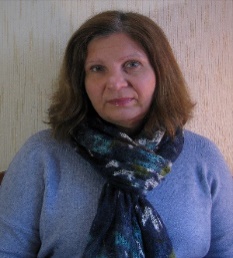 Старший викладач кафедри соціології і публічного управління (НТУ «ХПІ»)Авторка понад 30 наукових і навчально-методичних публікацій. Провідна лекторка з курсів: «Вступ до спеціальності», «Соціологія маркетингу»,  «Соціологія реклами», «Соціологія професій»,  «Соціологія міста», «Соціальна психологія»Старший викладач кафедри соціології і публічного управління (НТУ «ХПІ»)Авторка понад 30 наукових і навчально-методичних публікацій. Провідна лекторка з курсів: «Вступ до спеціальності», «Соціологія маркетингу»,  «Соціологія реклами», «Соціологія професій»,  «Соціологія міста», «Соціальна психологія»Старший викладач кафедри соціології і публічного управління (НТУ «ХПІ»)Авторка понад 30 наукових і навчально-методичних публікацій. Провідна лекторка з курсів: «Вступ до спеціальності», «Соціологія маркетингу»,  «Соціологія реклами», «Соціологія професій»,  «Соціологія міста», «Соціальна психологія»Старший викладач кафедри соціології і публічного управління (НТУ «ХПІ»)Авторка понад 30 наукових і навчально-методичних публікацій. Провідна лекторка з курсів: «Вступ до спеціальності», «Соціологія маркетингу»,  «Соціологія реклами», «Соціологія професій»,  «Соціологія міста», «Соціальна психологія»Старший викладач кафедри соціології і публічного управління (НТУ «ХПІ»)Авторка понад 30 наукових і навчально-методичних публікацій. Провідна лекторка з курсів: «Вступ до спеціальності», «Соціологія маркетингу»,  «Соціологія реклами», «Соціологія професій»,  «Соціологія міста», «Соціальна психологія»Старший викладач кафедри соціології і публічного управління (НТУ «ХПІ»)Авторка понад 30 наукових і навчально-методичних публікацій. Провідна лекторка з курсів: «Вступ до спеціальності», «Соціологія маркетингу»,  «Соціологія реклами», «Соціологія професій»,  «Соціологія міста», «Соціальна психологія»Старший викладач кафедри соціології і публічного управління (НТУ «ХПІ»)Авторка понад 30 наукових і навчально-методичних публікацій. Провідна лекторка з курсів: «Вступ до спеціальності», «Соціологія маркетингу»,  «Соціологія реклами», «Соціологія професій»,  «Соціологія міста», «Соціальна психологія»Старший викладач кафедри соціології і публічного управління (НТУ «ХПІ»)Авторка понад 30 наукових і навчально-методичних публікацій. Провідна лекторка з курсів: «Вступ до спеціальності», «Соціологія маркетингу»,  «Соціологія реклами», «Соціологія професій»,  «Соціологія міста», «Соціальна психологія»Старший викладач кафедри соціології і публічного управління (НТУ «ХПІ»)Авторка понад 30 наукових і навчально-методичних публікацій. Провідна лекторка з курсів: «Вступ до спеціальності», «Соціологія маркетингу»,  «Соціологія реклами», «Соціологія професій»,  «Соціологія міста», «Соціальна психологія»Старший викладач кафедри соціології і публічного управління (НТУ «ХПІ»)Авторка понад 30 наукових і навчально-методичних публікацій. Провідна лекторка з курсів: «Вступ до спеціальності», «Соціологія маркетингу»,  «Соціологія реклами», «Соціологія професій»,  «Соціологія міста», «Соціальна психологія»Старший викладач кафедри соціології і публічного управління (НТУ «ХПІ»)Авторка понад 30 наукових і навчально-методичних публікацій. Провідна лекторка з курсів: «Вступ до спеціальності», «Соціологія маркетингу»,  «Соціологія реклами», «Соціологія професій»,  «Соціологія міста», «Соціальна психологія»Старший викладач кафедри соціології і публічного управління (НТУ «ХПІ»)Авторка понад 30 наукових і навчально-методичних публікацій. Провідна лекторка з курсів: «Вступ до спеціальності», «Соціологія маркетингу»,  «Соціологія реклами», «Соціологія професій»,  «Соціологія міста», «Соціальна психологія»Загальна інформація про курсЗагальна інформація про курсЗагальна інформація про курсЗагальна інформація про курсЗагальна інформація про курсЗагальна інформація про курсЗагальна інформація про курсЗагальна інформація про курсЗагальна інформація про курсЗагальна інформація про курсЗагальна інформація про курсЗагальна інформація про курсЗагальна інформація про курсЗагальна інформація про курсАнотаціяАнотаціяКурс «Соціологія міста» дає змогу  студентам є ознайомитись із теоретичними та методичними підходами до дослідження проблематики  міста як складного та багатоаспектного феномену, форми спільноти та типу соціальності, сутнісною рисою якого є інтеграція різнорідних видів життєдіяльності в єдину систему з власним механізмом підтримування та відтворення стабільності й порядку. Курс «Соціологія міста» дає змогу  студентам є ознайомитись із теоретичними та методичними підходами до дослідження проблематики  міста як складного та багатоаспектного феномену, форми спільноти та типу соціальності, сутнісною рисою якого є інтеграція різнорідних видів життєдіяльності в єдину систему з власним механізмом підтримування та відтворення стабільності й порядку. Курс «Соціологія міста» дає змогу  студентам є ознайомитись із теоретичними та методичними підходами до дослідження проблематики  міста як складного та багатоаспектного феномену, форми спільноти та типу соціальності, сутнісною рисою якого є інтеграція різнорідних видів життєдіяльності в єдину систему з власним механізмом підтримування та відтворення стабільності й порядку. Курс «Соціологія міста» дає змогу  студентам є ознайомитись із теоретичними та методичними підходами до дослідження проблематики  міста як складного та багатоаспектного феномену, форми спільноти та типу соціальності, сутнісною рисою якого є інтеграція різнорідних видів життєдіяльності в єдину систему з власним механізмом підтримування та відтворення стабільності й порядку. Курс «Соціологія міста» дає змогу  студентам є ознайомитись із теоретичними та методичними підходами до дослідження проблематики  міста як складного та багатоаспектного феномену, форми спільноти та типу соціальності, сутнісною рисою якого є інтеграція різнорідних видів життєдіяльності в єдину систему з власним механізмом підтримування та відтворення стабільності й порядку. Курс «Соціологія міста» дає змогу  студентам є ознайомитись із теоретичними та методичними підходами до дослідження проблематики  міста як складного та багатоаспектного феномену, форми спільноти та типу соціальності, сутнісною рисою якого є інтеграція різнорідних видів життєдіяльності в єдину систему з власним механізмом підтримування та відтворення стабільності й порядку. Курс «Соціологія міста» дає змогу  студентам є ознайомитись із теоретичними та методичними підходами до дослідження проблематики  міста як складного та багатоаспектного феномену, форми спільноти та типу соціальності, сутнісною рисою якого є інтеграція різнорідних видів життєдіяльності в єдину систему з власним механізмом підтримування та відтворення стабільності й порядку. Курс «Соціологія міста» дає змогу  студентам є ознайомитись із теоретичними та методичними підходами до дослідження проблематики  міста як складного та багатоаспектного феномену, форми спільноти та типу соціальності, сутнісною рисою якого є інтеграція різнорідних видів життєдіяльності в єдину систему з власним механізмом підтримування та відтворення стабільності й порядку. Курс «Соціологія міста» дає змогу  студентам є ознайомитись із теоретичними та методичними підходами до дослідження проблематики  міста як складного та багатоаспектного феномену, форми спільноти та типу соціальності, сутнісною рисою якого є інтеграція різнорідних видів життєдіяльності в єдину систему з власним механізмом підтримування та відтворення стабільності й порядку. Курс «Соціологія міста» дає змогу  студентам є ознайомитись із теоретичними та методичними підходами до дослідження проблематики  міста як складного та багатоаспектного феномену, форми спільноти та типу соціальності, сутнісною рисою якого є інтеграція різнорідних видів життєдіяльності в єдину систему з власним механізмом підтримування та відтворення стабільності й порядку. Курс «Соціологія міста» дає змогу  студентам є ознайомитись із теоретичними та методичними підходами до дослідження проблематики  міста як складного та багатоаспектного феномену, форми спільноти та типу соціальності, сутнісною рисою якого є інтеграція різнорідних видів життєдіяльності в єдину систему з власним механізмом підтримування та відтворення стабільності й порядку. Курс «Соціологія міста» дає змогу  студентам є ознайомитись із теоретичними та методичними підходами до дослідження проблематики  міста як складного та багатоаспектного феномену, форми спільноти та типу соціальності, сутнісною рисою якого є інтеграція різнорідних видів життєдіяльності в єдину систему з власним механізмом підтримування та відтворення стабільності й порядку. Цілі курсуЦілі курсу  ознайомлення студентів із сучасними уявленнями про  місто як складний та багатоаспектний  феномен; вивчення основних  принципів  та специфіки соціологічних  досліджень міського простору;вміння організовувати і проводити самостійні соціологічні дослідження у галузі соціології міста.  ознайомлення студентів із сучасними уявленнями про  місто як складний та багатоаспектний  феномен; вивчення основних  принципів  та специфіки соціологічних  досліджень міського простору;вміння організовувати і проводити самостійні соціологічні дослідження у галузі соціології міста.  ознайомлення студентів із сучасними уявленнями про  місто як складний та багатоаспектний  феномен; вивчення основних  принципів  та специфіки соціологічних  досліджень міського простору;вміння організовувати і проводити самостійні соціологічні дослідження у галузі соціології міста.  ознайомлення студентів із сучасними уявленнями про  місто як складний та багатоаспектний  феномен; вивчення основних  принципів  та специфіки соціологічних  досліджень міського простору;вміння організовувати і проводити самостійні соціологічні дослідження у галузі соціології міста.  ознайомлення студентів із сучасними уявленнями про  місто як складний та багатоаспектний  феномен; вивчення основних  принципів  та специфіки соціологічних  досліджень міського простору;вміння організовувати і проводити самостійні соціологічні дослідження у галузі соціології міста.  ознайомлення студентів із сучасними уявленнями про  місто як складний та багатоаспектний  феномен; вивчення основних  принципів  та специфіки соціологічних  досліджень міського простору;вміння організовувати і проводити самостійні соціологічні дослідження у галузі соціології міста.  ознайомлення студентів із сучасними уявленнями про  місто як складний та багатоаспектний  феномен; вивчення основних  принципів  та специфіки соціологічних  досліджень міського простору;вміння організовувати і проводити самостійні соціологічні дослідження у галузі соціології міста.  ознайомлення студентів із сучасними уявленнями про  місто як складний та багатоаспектний  феномен; вивчення основних  принципів  та специфіки соціологічних  досліджень міського простору;вміння організовувати і проводити самостійні соціологічні дослідження у галузі соціології міста.  ознайомлення студентів із сучасними уявленнями про  місто як складний та багатоаспектний  феномен; вивчення основних  принципів  та специфіки соціологічних  досліджень міського простору;вміння організовувати і проводити самостійні соціологічні дослідження у галузі соціології міста.  ознайомлення студентів із сучасними уявленнями про  місто як складний та багатоаспектний  феномен; вивчення основних  принципів  та специфіки соціологічних  досліджень міського простору;вміння організовувати і проводити самостійні соціологічні дослідження у галузі соціології міста.  ознайомлення студентів із сучасними уявленнями про  місто як складний та багатоаспектний  феномен; вивчення основних  принципів  та специфіки соціологічних  досліджень міського простору;вміння організовувати і проводити самостійні соціологічні дослідження у галузі соціології міста.  ознайомлення студентів із сучасними уявленнями про  місто як складний та багатоаспектний  феномен; вивчення основних  принципів  та специфіки соціологічних  досліджень міського простору;вміння організовувати і проводити самостійні соціологічні дослідження у галузі соціології міста.Формат Формат Лекції, практичні заняття, консультації. Підсумковий контроль - залікЛекції, практичні заняття, консультації. Підсумковий контроль - залікЛекції, практичні заняття, консультації. Підсумковий контроль - залікЛекції, практичні заняття, консультації. Підсумковий контроль - залікЛекції, практичні заняття, консультації. Підсумковий контроль - залікЛекції, практичні заняття, консультації. Підсумковий контроль - залікЛекції, практичні заняття, консультації. Підсумковий контроль - залікЛекції, практичні заняття, консультації. Підсумковий контроль - залікЛекції, практичні заняття, консультації. Підсумковий контроль - залікЛекції, практичні заняття, консультації. Підсумковий контроль - залікЛекції, практичні заняття, консультації. Підсумковий контроль - залікЛекції, практичні заняття, консультації. Підсумковий контроль - залікСеместр2222222222222Обсяг (кредити) / Тип курсуОбсяг (кредити) / Тип курсуОбсяг (кредити) / Тип курсуОбсяг (кредити) / Тип курсу3/ вибірковийЛекції (години)Лекції (години)16Практичні заняття (години)Практичні заняття (години)32Самостійна робота (години)Самостійна робота (години)42Програмні компетентностіПрограмні компетентностіЗдатність аналізувати соціальні явища і процеси (СК01).Здатність виявляти, діагностувати та інтерпретувати соціальні проблеми українського суспільства та світової спільноти (СК02)Здатність аналізувати соціальні явища і процеси (СК01).Здатність виявляти, діагностувати та інтерпретувати соціальні проблеми українського суспільства та світової спільноти (СК02)Здатність аналізувати соціальні явища і процеси (СК01).Здатність виявляти, діагностувати та інтерпретувати соціальні проблеми українського суспільства та світової спільноти (СК02)Здатність аналізувати соціальні явища і процеси (СК01).Здатність виявляти, діагностувати та інтерпретувати соціальні проблеми українського суспільства та світової спільноти (СК02)Здатність аналізувати соціальні явища і процеси (СК01).Здатність виявляти, діагностувати та інтерпретувати соціальні проблеми українського суспільства та світової спільноти (СК02)Здатність аналізувати соціальні явища і процеси (СК01).Здатність виявляти, діагностувати та інтерпретувати соціальні проблеми українського суспільства та світової спільноти (СК02)Здатність аналізувати соціальні явища і процеси (СК01).Здатність виявляти, діагностувати та інтерпретувати соціальні проблеми українського суспільства та світової спільноти (СК02)Здатність аналізувати соціальні явища і процеси (СК01).Здатність виявляти, діагностувати та інтерпретувати соціальні проблеми українського суспільства та світової спільноти (СК02)Здатність аналізувати соціальні явища і процеси (СК01).Здатність виявляти, діагностувати та інтерпретувати соціальні проблеми українського суспільства та світової спільноти (СК02)Здатність аналізувати соціальні явища і процеси (СК01).Здатність виявляти, діагностувати та інтерпретувати соціальні проблеми українського суспільства та світової спільноти (СК02)Здатність аналізувати соціальні явища і процеси (СК01).Здатність виявляти, діагностувати та інтерпретувати соціальні проблеми українського суспільства та світової спільноти (СК02)Здатність аналізувати соціальні явища і процеси (СК01).Здатність виявляти, діагностувати та інтерпретувати соціальні проблеми українського суспільства та світової спільноти (СК02)Здатність аналізувати соціальні явища і процеси (СК01).Здатність виявляти, діагностувати та інтерпретувати соціальні проблеми українського суспільства та світової спільноти (СК02)Контрольна робота (підсумкова)ЕсеІндивідуальні завдання (проекти)залікСума30103030100Рівень досягнень / MarkРівень досягнень / MarkРівень досягнень / MarkРівень досягнень / MarkКритерії оцінювання  / Evaluation creiteriaКритерії оцінювання  / Evaluation creiteriaНаціональна оцінка / National gradeНаціональна оцінка / National gradeБали / Local gradeОцінка за шкалою ЄКТС / ECTS gradeПозитивні / PozitivНегативні / Negative112345Відмінно590-100АГлибоке знання навчального матеріалу, що міститься в основних і додаткових літературних джерелах; вміння аналізувати явища, які вивчаються, в їхньому взаємозв'язку і розвитку;вміння проводити теоретичні розрахунки; відповіді на запитання чіткі, лаконічні, логічно послідовні; вміння вирішувати складні практичні задачі.Відповіді на запитання можуть містити незначні неточностіДобре482-89ВГлибокий рівень знань в обсязі обов'язкового матеріалу, що передбачений модулем;вміння давати аргументовані відповіді на запитання і проводити теоретичні розрахунки;вміння вирішувати складні практичні задачі.Відповіді на запитання містять певні неточності;Добре475-81СМіцні знання матеріалу, що вивчається, та його практичного застосування; вміння давати аргументовані відповіді на запитання і проводити теоретичні розрахунки;вміння вирішувати практичні задачі.Невміння використовувати теоретичні знання для вирішення складних практичних задачЗадовільно364-74DЗнання основних фундаментальних положень матеріалу, що вивчається, та їх практичного застосування; вміння вирішувати прості практичні задачі.Невміння давати аргументовані відповіді на запитання;невміння аналізувати викладений матеріал і виконувати розрахунки;невміння вирішувати складні практичні задачі.Задовільно360-63ЕЗнання основних фундаментальних положень матеріалу дисицпліни, вміння вирішувати найпростіші практичні задачі.Незнання окремих (непринципових) питань з матеріалу модуля; невміння послідовно і аргументовано висловлювати думку; невміння застосовувати теоретичні положення при розв'язанні практичних задачНезадовільно235-59FX(потрібне додаткове вивчення)Додаткове вивчення матеріалу модуля може бути виконано в терміни, що передбачені навчальним планом.Незнання основних фундаментальних положень навчального матеріалу модуля;істотні помилки у відповідях на запитання;невміння розв'язувати прості практичні задачі.Незадовільно21-34F (потрібне повторне вивчення)Повна відсутність знань значної частини навчального матеріалу модуля;істотні помилки у відповідях на запитання;незнання основних фундаментальних положень;невміння орієнтуватися під час розв'язання простих практичних задач1Бауман З. Глобалізація. Наслідки для людини і суспільства / З. Бауман ; [пер. з англ. І. А ндрущенка ; за наук. ред.М. Винницького]. – К. : Вид. дім «Києво-Могилянська академія»,2008. – 109 с.2Гідденс Е. Соціологія: перекл з англ. [Підручник]- Киів:Основа, 1999.- 726с.3Мартен Д. Метаморфози світу: Соціологія глобалізації / Домінік Мартен, Жан-Люк Мецжер, Філіп П’єр ; [пер. з фр. Є. Марічева]. – К. : Вид. дім «КМ Академія», 2005. – 302 с.4Соціологія міста: навчальний посібник / [Л. В. Малес, В. В. Середа, М. О. Соболевська, Ю. Г. Сорока та ін.]; за заг. ред. О. К. Міхеєвої. –Донецьк: вид-во «Ноулідж» , 2010. – 464 с. 5Посацький Б. С. Простір міста і міська культура (на зламі ХХ–ХХІ ст.) : [монографія] / Б. С. Посацький. – Львів : Видавництво Львівської політехніки, 2007. – 208 с.6Adorno Theodor W. The Culture Industry reconsidered /Theodor W. Adorno // The City Cultures Reader. – Routledge, 2000.7Stevenson D. The City as Spectacle: Culture and the Reimagining of Cities / D. Stevenson // Cities and Urban Cultures,2003.8Saskia Sassen. - The-global-city-new-york-london-tokyo-- Princeton University Press, - 1991
9Lewis Mumford The City in History: Its Origins, Its Transformations, and Its Prospects,-  1972
10Бурега В.В. Місто: соціально-адекватне управління // Соціологія міста: наукові проблеми та соціальні соціологіїї. Збірник наукових праць. – Дніпропетровськ, ДНУ, 2001. – С. 214 – 218.11Європейська хартія місцевого самоврядування (Страсбург, 15 жовтня 1985 р. Хартію раатифіковано Законом № 452/97-ВР від 15.07.97) [Електронний ресурс]. – Режим доступу : http://zakon.rada.gov.ua/cgi-bin/laws/main.cgi?nreg=994_036&test=sGu CeAh44KDd.12Закон України «Про місцеве самоврядування в Україні» від 21.05.1997 р. № 280/97-ВР. – К. : Парламентське видавництво, 1997. – 100 с.13Киселева О. Онтологічні проблеми європейського міста /О. Киселева. – К., 1999. – 67 с.14Колодій А. М. Державне будівництво і місцеве самоврядування в Україні : [підручник ; 2-е вид., перероб. і доп.] / А. М. Колодій, А. Ю. Олійник. – К. : Хрінком Інтер, 2007. – 504 с.15Лой А. Цінності громадянського суспільства в добу урбаністичного ренесансу / А. Лой. – К., 2008. – 214 с.16Малес Л. В. Простір міста як арена розгортання стратегій структурування / Л. В. Малес // Сучасні суспільні проблеми у вимірі соціології управління : матеріали другої наукової конференції. –Донецьк : ДонДУУ, 2008. – С. 276–285.17 Прибиткова І.М. Еволюція міської цивілізації і післяміські форми розселення в Україні // Український соціум. – 2015. - № 1 (52) – С. 92 -104.Прибиткова І.М.  Зміни в поселенській структурі населення України та тенденції міграції // Українське суспільство. Двадцять років незалежності: Соціол. Моніторинг. Т.1. Аналітичні матеріали. – К., 2011. С 102 -114. 18Тарабукін Ю.О. Соціологія міста. – К.: ВПЦ «Київський університет», 2006. – 348 с. 19Шатохін А.М. Соціологія села. – К.: Науковий світ, 2000. – 272 с.20Шульга М.О. Соціологічні виміри столичного міста // Соціологія міста: наукові проблеми та соціальні соціологіїї. Збірник наукових праць. – Дніпропетровськ, ДНУ, 2001. – С.29 – 39.Попередні дисципліни:Наступні дисципліни:Соціологія зв'язків з громадськістюМетоди багатовимірного аналізу даних в соціологіїМетодологія та методи роботи з персоналом